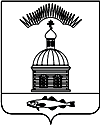 АДМИНИСТРАЦИЯ МУНИЦИПАЛЬНОГО ОБРАЗОВАНИЯГОРОДСКОЕ  ПОСЕЛЕНИЕ ПЕЧЕНГА ПЕЧЕНГСКОГО РАЙОНАМУРМАНСКОЙ ОБЛАСТИПОСТАНОВЛЕНИЕ от «19» ноября 2018 года                                                                                  № 226 п. ПеченгаВ соответствии со ст. 179 Бюджетного кодекса Российской Федерации, ст. 14 Федерального закона от 06.10.2003 N 131-ФЗ "Об общих принципах организации местного самоуправления в Российской Федерации", Федеральным законом от 25.12.2008 N 273-ФЗ "О противодействии коррупции", п. 3 ст. 5  Закона Мурманской области от 26.10.2007 N 898-01-ЗМО "О противодействии коррупции в Мурманской области", Уставом  городского поселения Печенга Печенгского района Мурманской области, на основании Порядка разработки, реализации и оценки эффективности муниципальных программ муниципального образования городское поселение Печенга Печенгского района Мурманской области, утвержденного постановлением администрации муниципального образования городское поселение Печенга Печенгского района Мурманской области от 25.01.2016 № 23, в целях определения основных направлений деятельности в рамках реализации вопроса местного значения – противодействие коррупции на территории муниципального образования городское поселение Печенга Печенгского района Мурманской области, администрация муниципального образования городское поселение Печенга Печенгского района Мурманской областиПОСТАНОВЛЯЕТ:Утвердить муниципальную программу «Противодействие коррупции  в  муниципальном образовании  городское поселение Печенга Печенгского района Мурманской области на 2019 год», согласно приложению к настоящему постановлению.Настоящее постановление опубликовать в соответствии с Положением о порядке опубликования (обнародования) и вступления в силу муниципальных правовых актов органов местного самоуправления муниципального образования городское поселение Печенга Печенгского района.Настоящее постановление вступает в силу с момента его опубликования (обнародования).Контроль за исполнением настоящего постановления возложить на заместителя главы администрации муниципального образования городское поселение Печенга Печенгского района Мурманской области.Глава администрации муниципального образования городское поселение Печенга                                                              Н.Г. Жданова                                                                                                            МУНИЦИПАЛЬНАЯ ПРОГРАММА«ПРОТИВОДЕЙСТВИЕ КОРРУПЦИИ В МУНИЦИПАЛЬНОМ ОБРАЗОВАНИИ ГОРОДСКОЕ ПОСЕЛЕНИЕ ПЕЧЕНГА ПЕЧЕНГСКОГО РАЙОНА МУРМАНСКОЙ ОБЛАСТИ НА 2019 ГОД» (в ред. постановления от «__»______20__г. №___) Печенга 2018 г.Таблица № 1ПАСПОРТ ПРОГРАММЫ«Противодействие коррупции в муниципальном образовании городское поселение Печенга Печенгского района  Мурманской области на 2019 год»ПОНЯТИЯ И ТЕРМИНЫДля целей настоящей Программы используются следующие основные понятия и термины:1) коррупция:а) злоупотребление служебным положением, дача взятки, получение взятки, злоупотребление полномочиями, коммерческий подкуп либо иное незаконное использование физическим лицом своего должностного положения вопреки законным интересам общества и государства в целях получения выгоды в виде денег, ценностей, иного имущества или услуг имущественного характера, иных имущественных прав для себя или для третьих лиц либо незаконное предоставление такой выгоды указанному лицу другими физическими лицами;б) совершение деяний, указанных в подпункте "а" настоящего пункта, от имени или в интересах юридического лица;2) противодействие коррупции - деятельность федеральных органов государственной власти, органов государственной власти субъектов Российской Федерации, органов местного самоуправления, институтов гражданского общества, организаций и физических лиц в пределах их полномочий:а) по предупреждению коррупции, в том числе по выявлению и последующему устранению причин коррупции (профилактика коррупции);б) по выявлению, предупреждению, пресечению, раскрытию и расследованию коррупционных правонарушений (борьба с коррупцией);в) по минимизации и (или) ликвидации последствий коррупционных правонарушений.ХАРАКТЕРИСТИКА ПРОБЛЕМЫ, НА РЕШЕНИЕ КОТОРОЙНАПРАВЛЕНА ПРОГРАММАКоррупция — сложное и неоднозначно понимаемое явление, которое развивается во времени, имеет исторический характер и существенно зависит от социальных условий, традиций, морально-этических установок и стереотипов поведения, сложившихся в определенной среде. Эффективная борьба с коррупцией невозможна без знания ее реального состояния, механизмов, конкретных причин и условий возникновения и существования. Коррупция представляет собой высокую общественную опасность, препятствует нормальному функционированию всех общественных механизмов, затрудняет проведение социальных преобразований и повышение эффективности национальной экономики, вызывает в российском обществе серьезную тревогу и недоверие к государственным институтам и муниципальным образованиям, создает негативный имидж России на международной арене и правомерно рассматривается как одна из угроз безопасности Российской Федерации.В связи с этим, разработка мер по противодействию коррупции в целях устранения её коренных причин, и реализация таких мер в контексте обеспечения развития страны в целом, становятся и настоятельной необходимостью.Организация работы по противодействию коррупции в муниципальном образовании строится в рамках реализации федерального законодательства, законов Мурманской  области, иных нормативных правовых актов Российской Федерации и Мурманской области, а также принимаемых муниципальных правовых и нормативных правовых актов, направленных на противодействие коррупции.Одним из эффективных механизмов противодействия коррупции является формирование и проведение антикоррупционной политики в органах местного самоуправления. Практика свидетельствует, что  противодействие коррупции не может сводиться  только к привлечению к ответственности лиц, виновных в коррупционных нарушениях, необходима система правовых, экономических, образовательных, воспитательных, организационных и иных мер, направленных на предупреждение коррупции, устранение причин, ее  порождающих. Несмотря на то, что органы местного самоуправления самостоятельны в решении вопросов противодействия коррупции, организация работы по данному направлению осуществляется комплексно на всех уровнях власти  в рамках  единой антикоррупционной политики Российской Федерации. Федеральным законом от 25.12.2008 №273-ФЗ «О противодействии коррупции» на законодательном уровне определено понятие коррупции, установлены основные принципы противодействия коррупции, правовые и организационные основы предупреждения коррупции и борьбы с ней, минимизации и ликвидации последствий коррупционных правонарушений, в том числе основы деятельности органов местного самоуправления по противодействию коррупции.В соответствии с действующим антикоррупционным законодательством одним из основных направлений реализации мероприятий по проведению административной реформы является ликвидация коррупции в органах местного самоуправления, препятствующей повышению эффективности муниципального управления. Учитывая, что весь комплекс проблем, вызванных различными проявлениями коррупции, не позволяет их решить единовременно, необходимо осуществление программных мер по созданию и развитию правовых, организационных антикоррупционных механизмов. Применение программных методов позволяет обеспечить комплексный подход к решению поставленных задач, поэтапный контроль выполнения мероприятий Программы и объективную оценку итогов их результативности. При этом реализация Программы позволит разработать и внедрить систему мониторинга, позволяющую определять приоритетные направления антикоррупционных мероприятий, оценивать их эффективность. Система мониторинга включает в себя: измерение уровня коррупции; мониторинг эффективности антикоррупционных мероприятий.Для повышения эффективности антикоррупционных мероприятий необходимо действовать по двум основным направлениям: вести пропаганду морально-этических принципов надлежащей деятельности на службе и демонстрировать неотвратимость наказания за совершение коррупционных сделок с последующими санкциями против участников.Система мер по противодействию коррупции включает комплекс мероприятий, обеспечивающих согласованное применение правовых, организационных, профилактических и иных мер, направленных на выявление, предупреждение и пресечение коррупции, введение ответственности за совершение коррупционных правонарушений.Первоочередные меры по противодействию коррупции в системе органов местного самоуправления муниципального образования включают:- выявление, предупреждение и организация пресечения возможных фактов коррупции, незаконного участия в коммерческой деятельности, других должностных преступлений;- мониторинг причин коррупции, анализ факторов, способствующих коррупции, выявление механизма коррупционных сделок;- внедрение антикоррупционных механизмов в рамках реализации кадровой политики:- проведение анализа нормативных правовых актов и их проектов на коррупциогенность.В настоящее время в муниципальном образовании городское поселение Печенга Печенгского района Мурманской области (далее - муниципальное образование) проводится ряд мероприятий по предупреждению и противодействию проявлений коррупции, реализуются мероприятия по нормативному правовому и организационному обеспечению антикоррупционной деятельности, обеспечению прозрачности деятельности органов местного самоуправления муниципального образования, антикоррупционной экспертизе нормативных правовых актов муниципального образования, правовому обучению муниципальных служащих. Однако указанные мероприятия требуют совершенствования системы мероприятий по профилактике  коррупции, а также общих, конкретно определенных целей и задач таких мероприятий.Данные обстоятельства обуславливают необходимость продолжения решения проблемы программным методом, что позволит обеспечить комплексность и последовательность проведения антикоррупционных мер, оценку их эффективности и контроль за результатами. В рамках реализации действий, направленных на противодействие коррупции и достижение поставленных целей в муниципальном образовании утвержден План мероприятий по противодействию коррупции на 2018-2019 годы.Основная работа ведется в направлении профилактики коррупционных и иных правонарушений со стороны муниципальных служащих. С этой целью в администрации муниципального образования регулярно   проводятся   беседы,   рабочие   заседания   и   оперативные   совещания, посвященные вопросам реализации антикоррупционной политики. С целью формирования у населения негативного отношения к коррупционным проявлениям   на официальном сайте муниципального образования создан и функционирует специальный раздел, посвященный вопросам профилактики и противодействия коррупции. Формируется нормативная правовая база, направленная на предупреждение и противодействие коррупции в муниципальном образовании.Создание системы профилактики и противодействия коррупции является лишь первым этапом решения проблемы коррупции и обуславливает  необходимость продолжения данной работы на основе программно-целевых методов. Сохранение существующих методов позволит обеспечить не только преемственность, но и должную целеустремленность, организованность, а также тесное взаимодействие субъектов, противостоящих коррупции, наступательность и последовательность антикоррупционных мер, адекватную оценку их эффективности и контроль за результатами.Настоящая Программа является важной составной частью антикоррупционной политики в муниципальном образовании, обеспечивающей согласованное проведение мероприятий, направленных на предупреждение коррупции.Настоящая Программа подготовлена с учетом опыта реализации предыдущей муниципальной программы, а также наработанного опыта работы органов местного самоуправления в сфере противодействия коррупции. Реализация Программы  будет способствовать  совершенствованию системы профилактики и противодействия коррупции в муниципальном образовании, повышению эффективности деятельности органов местного самоуправления.ОСНОВНЫЕ ЦЕЛИ И ЗАДАЧИ ПРОГРАММЫ С УКАЗАНИЕМ СРОКОВ И ЭТАПОВ ЕЕ РЕАЛИЗАЦИИ, А ТАКЖЕ ЦЕЛЕВЫХ ИНДИКАТОРОВ И ПОКАЗАТЕЛЕЙОсновными целями Программы является осуществление мероприятий по противодействию коррупции в муниципальном образовании городское поселение Печенга Печенгского района Мурманской области, обеспечение защиты прав и законных интересов жителей муниципального образования.Достижение основных целей Программы обеспечивается за счет решения следующих основных задач:-совершенствование правового регулирования в сфере противодействия коррупции на территории муниципального образования городское поселение Печенга Печенгского района Мурманской области;-создание в органах местного самоуправления муниципального образования городское поселение Печенга Печенгского района Мурманской области  комплексной системы противодействия коррупции;-организация антикоррупционного мониторинга, просвещения и пропаганды;-формирование антикоррупционного общественного мнения и нетерпимости к проявлениям коррупции;-обеспечение прозрачности деятельности органов местного самоуправления муниципального образования городское поселение Печенга Печенгского района Мурманской области.Основные целевые индикаторыи показатели эффективности реализации ПрограммыТаблица № 2ПРОГРАММНЫЕ МЕРОПРИЯТИЯПеречень программных мероприятий с объемом финансирования представлен в приложении № 1 (Таблица № 3) к Программе.Перечень программных мероприятий с показателями результативности выполнения мероприятий представлен в приложении № 2 (Таблица № 4) к Программе.МЕХАНИЗМ РЕАЛИЗАЦИИ ПРОГРАММЫАдминистрация МО г.п. Печенга – ответственный исполнитель муниципальной Программы:- осуществляет текущее управление мероприятиями Программы, контроль за ходом выполнения мероприятий Программы, подготовку в установленном порядке отчетности по реализации программы;- с учетом выделяемых на реализацию Программы финансовых средств ежегодно в установленном порядке принимает меры по уточнению целевых показателей по программным мероприятиям, механизму реализации Программы, составу соисполнителей;- проводит мониторинг реализации программных мероприятий;-осуществляет подготовку предложений по корректировке Программы.Примечание: 	1.Муниципальная целевая  программа: «Противодействие коррупции в муниципальном образовании городское поселение Печенга Печенгского района Мурманской области на 2019 год»  подлежит корректировке   и  внесению дополнений при принятии    Федеральной программы  и  Мурманской областной  программы с определением порядка и источников финансирования практических мероприятий по противодействию экстремизму и терроризму.  Перечень программных мероприятийс показателями результативности выполнения мероприятийОб утверждении муниципальной программы   «Противодействие коррупции в муниципальном образовании городское поселение Печенга Печенгского района Мурманской области на 2019 год»Приложение к постановлению администрации муниципального образования городское поселение Печенга Печенгского района Мурманской областиот «19» ноября 2018 года № 226Цель программывыявление и устранение причин и условий, порождающих коррупцию, минимизация и ликвидация последствий коррупции на уровне местного самоуправления;совершенствование системы мер и проведение эффективной политики противодействия коррупции на уровне местного самоуправления;обеспечение защиты прав и законных интересов граждан, организаций, общества и государства от негативных процессов и явлений, связанных с коррупцией;повышение эффективности деятельности органов местного самоуправленияЗадачи Программыобеспечение правовых и организационных мер, направленных на предупреждение, выявление и последующее устранение причин коррупции;снижение административных барьеров при предоставлении государственных и муниципальных услуг;совершенствование механизма контроля соблюдения ограничений и запретов, связанных с прохождением муниципальной службы;обеспечение открытости, гласности и прозрачности при осуществлении закупок товаров, работ, услуг для обеспечения муниципальных нужд;формирование антикоррупционного общественного сознания, нетерпимого отношения к проявлениям коррупции;противодействие коррупции в сферах, где наиболее высоки коррупционные рискиЦелевые показатели (индикаторы) реализации Программыколичество принятых нормативных правовых актов по вопросам муниципальной службы;осуществление мониторинга изменений действующего законодательства в целях своевременного учета соответствующих   изменений   в муниципальных правовых актах;доля сведений о доходах, об имуществе и обязательствах имущественного характера муниципальных служащих и членов их семей, подлежащих проверке;совершенствование работы, связанной с ведением учета муниципального имущества;  осуществление мониторинга эффективности       использования муниципального имущества и    земельных участков;анализ обращений граждан в адрес органов местного самоуправления  на предмет наличия информации о фактах коррупции со стороны муниципальных служащих;публикация и обновление утвержденных текстов административных регламентов предоставления (исполнения) муниципальных услуг (функций);размещение в информационно-телекоммуникационной сети Интернет на официальном сайте органов местного самоуправления сведений о доходах, имуществе и обязательствах имущественного характера муниципальных служащих и членов их семей;размещение проектов муниципальных нормативных правовых актов   в сети Интернет на официальном сайте органов местного самоуправленияСроки и этапы реализации Программы2019 год в 1 этапФинансовое обеспечение Программы (тыс. руб.)Финансирование не требуетсяОжидаемые конечные результаты реализации Программысовершенствование нормативной правовой базы по профилактике и противодействию коррупции;недопущение коррупциогенности муниципальных правовых актов органов местного самоуправления;исключение коррупционных правонарушений, злоупотреблений со стороны муниципальных служащих при осуществлении ими должностных полномочий;повышение эффективности профессиональной служебной деятельности муниципальных служащих, в том числе в сфере противодействия коррупции;повышение качества и доступности предоставляемых муниципальных услуг;формирование системы прозрачности деятельности органов местного самоуправления при выработке, принятии решений по важнейшим вопросам жизнедеятельности населения;повышение степени информирования населения о мерах, принимаемых органами местного самоуправления  в сфере противодействия коррупции;создание нетерпимого отношения общественности к проявлениям коррупции;повышение роли средств массовой информации в пропаганде антикоррупционной политики;повышение эффективности деятельности органов местного самоуправления.Ответственный исполнитель ПрограммыАдминистрация муниципального образования городское поселение Печенга Печенгского района Мурманской областиСоисполнитель ПрограммыМуниципальное казенное учреждение «Многофункциональный центр муниципального образования городское поселение Печенга Печенгского района Мурманской области»Адрес размещения Программы на официальном сайте органов местного самоуправленияhttps://www.pechenga51.ru/№ п/пЦель, задачи и показатели (индикаторы)Ед. изм.Ед. изм.Значение показателя (индикатора)Значение показателя (индикатора)№ п/пЦель, задачи и показатели (индикаторы)Ед. изм.Ед. изм.год реализацииПрограммыгод реализацииПрограммы№ п/пЦель, задачи и показатели (индикаторы)Ед. изм.Ед. изм. 2019  2019 Цель:  Противодействие коррупции на территории муниципального образования городское поселение Печенга Печенгского района Мурманской области (далее – Администрация МО г.п. Печенга)Цель:  Противодействие коррупции на территории муниципального образования городское поселение Печенга Печенгского района Мурманской области (далее – Администрация МО г.п. Печенга)Цель:  Противодействие коррупции на территории муниципального образования городское поселение Печенга Печенгского района Мурманской области (далее – Администрация МО г.п. Печенга)Цель:  Противодействие коррупции на территории муниципального образования городское поселение Печенга Печенгского района Мурманской области (далее – Администрация МО г.п. Печенга)Цель:  Противодействие коррупции на территории муниципального образования городское поселение Печенга Печенгского района Мурманской области (далее – Администрация МО г.п. Печенга)Цель:  Противодействие коррупции на территории муниципального образования городское поселение Печенга Печенгского района Мурманской области (далее – Администрация МО г.п. Печенга)Задача 1: Совершенствование механизмов антикоррупционной экспертизы нормативных правовых актов органа местного самоуправленияЗадача 1: Совершенствование механизмов антикоррупционной экспертизы нормативных правовых актов органа местного самоуправленияЗадача 1: Совершенствование механизмов антикоррупционной экспертизы нормативных правовых актов органа местного самоуправленияЗадача 1: Совершенствование механизмов антикоррупционной экспертизы нормативных правовых актов органа местного самоуправленияЗадача 1: Совершенствование механизмов антикоррупционной экспертизы нормативных правовых актов органа местного самоуправленияЗадача 1: Совершенствование механизмов антикоррупционной экспертизы нормативных правовых актов органа местного самоуправления1.1.Количество принятых нормативных правовых актов по вопросам муниципальной службыКоличество принятых нормативных правовых актов по вопросам муниципальной службы    шт.     шт. не менее 11.2.Доля проведенных экспертиз муниципальных нормативных правовых актов, а также действующих муниципальных нормативных правовых актов на коррупциогенность, к общему количеству нормативно-правовых Администрации МО г.п. Печенга, подлежащих антикоррупционной экспертизеДоля проведенных экспертиз муниципальных нормативных правовых актов, а также действующих муниципальных нормативных правовых актов на коррупциогенность, к общему количеству нормативно-правовых Администрации МО г.п. Печенга, подлежащих антикоррупционной экспертизе%%100 1.3.Проведение экспертизы проектов муниципальных нормативных правовых актов, а также действующих муниципальных нормативных правовых актов на выявление коррупциогенных факторовПроведение экспертизы проектов муниципальных нормативных правовых актов, а также действующих муниципальных нормативных правовых актов на выявление коррупциогенных факторов да/нет да/нетда 1.4.Осуществление мониторинга изменений действующего законодательства в целях своевременного учета соответствующих   изменений   в муниципальных правовых актахОсуществление мониторинга изменений действующего законодательства в целях своевременного учета соответствующих   изменений   в муниципальных правовых актахда/нетда/нетдаЗадача 2. Разработка системы мер, направленных на совершенствование порядка прохождения муниципальной службы и стимулирование заинтересованности добросовестного исполнения обязанностей муниципальной службы на высоком профессиональном уровнеЗадача 2. Разработка системы мер, направленных на совершенствование порядка прохождения муниципальной службы и стимулирование заинтересованности добросовестного исполнения обязанностей муниципальной службы на высоком профессиональном уровнеЗадача 2. Разработка системы мер, направленных на совершенствование порядка прохождения муниципальной службы и стимулирование заинтересованности добросовестного исполнения обязанностей муниципальной службы на высоком профессиональном уровнеЗадача 2. Разработка системы мер, направленных на совершенствование порядка прохождения муниципальной службы и стимулирование заинтересованности добросовестного исполнения обязанностей муниципальной службы на высоком профессиональном уровнеЗадача 2. Разработка системы мер, направленных на совершенствование порядка прохождения муниципальной службы и стимулирование заинтересованности добросовестного исполнения обязанностей муниципальной службы на высоком профессиональном уровнеЗадача 2. Разработка системы мер, направленных на совершенствование порядка прохождения муниципальной службы и стимулирование заинтересованности добросовестного исполнения обязанностей муниципальной службы на высоком профессиональном уровне2.1.Количество проверок по эффективному контролю ограничений, предусмотренных действующим законодательством о муниципальной службеед.ед.не менее 1не менее 1 2.2.Осуществление контроля за выполнением   административных регламентов предоставления (исполнения) муниципальных услуг (функций)да/нетда/нет              да              да 2.3.Проверка  сведений о доходах, об имуществе и обязательствах имущественного характера муниципальных служащих и членов их семей, подлежащих проверке%%50502.4.Доля муниципальных служащих, ознакомленных с учебно-методическими материалами по противодействию коррупции и профилактике коррупционных правонарушений%%100100Задача 3. Реализация мер, направленных на предупреждение нарушений в наиболее коррупционно-опасных сферах деятельности в органах местного самоуправленияЗадача 3. Реализация мер, направленных на предупреждение нарушений в наиболее коррупционно-опасных сферах деятельности в органах местного самоуправленияЗадача 3. Реализация мер, направленных на предупреждение нарушений в наиболее коррупционно-опасных сферах деятельности в органах местного самоуправленияЗадача 3. Реализация мер, направленных на предупреждение нарушений в наиболее коррупционно-опасных сферах деятельности в органах местного самоуправленияЗадача 3. Реализация мер, направленных на предупреждение нарушений в наиболее коррупционно-опасных сферах деятельности в органах местного самоуправленияЗадача 3. Реализация мер, направленных на предупреждение нарушений в наиболее коррупционно-опасных сферах деятельности в органах местного самоуправления3.1.Количество рабочих совещаний с целью информационно -  разъяснительной работы по требованиям Федерального закона от 05.04.2013 № 44-ФЗ «О контрактной системе в сфере закупок товаров, работ, услуг для обеспечения государственных и муниципальных нужд»ед.ед.443.2. Количество мероприятий по контролю за целевым использованием имущества, находящегося в муниципальной собственности, в том числе переданного в аренду, безвозмездное пользование, хозяйственное ведение и оперативное управление      ед.      ед.113.3.Совершенствование работы, связанной с ведением учета муниципального имущества  да/нетда/нетдада3.4.Осуществление мониторинга эффективности       использования муниципального имущества и    земельных участков  да/нет  да/нетдада3.5. Анализ обращений граждан в адрес органов местного самоуправления муниципального образования на предмет наличия информации о фактах коррупции со стороны муниципальных служащих да/нет да/нетдада3.6.Анализ информации о коррупционных проявлениях, опубликованной в средствах массовой информации, ее проверка и принятие соответствующих мер реагированияда/нетда/нетдада3.7. Количество рабочих совещаний по вопросам противодействия коррупции    ед.    ед.443.8. Осуществление внутреннего финансового контроля и внутреннего финансового аудита да/нет да/нетдада3.9.Рассмотрение правоприменительной практики по результатам вступивших в законную силу решений судов, арбитражных судов о признании недействительными ненормативных правовых актов, незаконными решений и действий (бездействия) органов местного самоуправления, организаций и их должностных лиц в целях выработки мер по предупреждению и устранению причин выявленных нарушенийда/нетда/нетдадаЗадача 4. Обеспечение публичности и открытости деятельности органов местного самоуправления муниципального образованияЗадача 4. Обеспечение публичности и открытости деятельности органов местного самоуправления муниципального образованияЗадача 4. Обеспечение публичности и открытости деятельности органов местного самоуправления муниципального образованияЗадача 4. Обеспечение публичности и открытости деятельности органов местного самоуправления муниципального образованияЗадача 4. Обеспечение публичности и открытости деятельности органов местного самоуправления муниципального образованияЗадача 4. Обеспечение публичности и открытости деятельности органов местного самоуправления муниципального образования4.1.Публикация и обновление утвержденных текстов административных регламентов предоставления (исполнения) муниципальных услуг (функций) в сети интернетда/нетда/нетдада4.2.Размещение в информационно-телекоммуникационной сети Интернет на официальном сайте муниципального образования сведений о доходах, имуществе и обязательствах имущественного характера муниципальных служащих и членов их семей  да/нет  да/нетдада4.3. Размещение проектов муниципальных нормативных правовых актов в сети Интернет на официальном сайте муниципального образования  да/нет да/нетдада4.4. Работа «Виртуальной приемной» на официальном сайте муниципального образования  да/нет да/нетдадаПриложение №1к ПрограммеТаблица № 3№ п/пЦели, задачи, мероприятияСрок исполненияИсточники финансированияОбъем финансирования, тыс. руб.Исполнители/соисполнители№ п/пЦели, задачи, мероприятияСрок исполненияИсточники финансирования2019 год123456Цель: Противодействие коррупции на территории муниципального образования Цель: Противодействие коррупции на территории муниципального образования Цель: Противодействие коррупции на территории муниципального образования Цель: Противодействие коррупции на территории муниципального образования Цель: Противодействие коррупции на территории муниципального образования Цель: Противодействие коррупции на территории муниципального образования Задача 1. Совершенствование механизмов антикоррупционной экспертизы нормативных правовых актов органа местного самоуправления  Задача 1. Совершенствование механизмов антикоррупционной экспертизы нормативных правовых актов органа местного самоуправления  Задача 1. Совершенствование механизмов антикоррупционной экспертизы нормативных правовых актов органа местного самоуправления  Задача 1. Совершенствование механизмов антикоррупционной экспертизы нормативных правовых актов органа местного самоуправления  Задача 1. Совершенствование механизмов антикоррупционной экспертизы нормативных правовых актов органа местного самоуправления  Задача 1. Совершенствование механизмов антикоррупционной экспертизы нормативных правовых актов органа местного самоуправления  Совершенствование  нормативной правовой базы по вопросам муниципальной службы В течение всего периодаФБ0,00Администрация МО г.п. ПеченгаСовершенствование  нормативной правовой базы по вопросам муниципальной службы В течение всего периодаОБ0,00Администрация МО г.п. ПеченгаСовершенствование  нормативной правовой базы по вопросам муниципальной службы В течение всего периодаМБ0,00Администрация МО г.п. ПеченгаСовершенствование  нормативной правовой базы по вопросам муниципальной службы В течение всего периодаРБ0,00Администрация МО г.п. ПеченгаСовершенствование  нормативной правовой базы по вопросам муниципальной службы В течение всего периодаВБС0,00Администрация МО г.п. ПеченгаСовершенствование  нормативной правовой базы по вопросам муниципальной службы В течение всего периодаИтого:0,00Администрация МО г.п. ПеченгаРазработка и внедрение административных регламентов предоставления (исполнения) муниципальных функций (услуг)В течение всего периодаФБ0,00Администрация МО г.п. ПеченгаРазработка и внедрение административных регламентов предоставления (исполнения) муниципальных функций (услуг)В течение всего периодаОБ0,00Администрация МО г.п. ПеченгаРазработка и внедрение административных регламентов предоставления (исполнения) муниципальных функций (услуг)В течение всего периодаМБ0,00Администрация МО г.п. ПеченгаРазработка и внедрение административных регламентов предоставления (исполнения) муниципальных функций (услуг)В течение всего периодаРБ0,00Администрация МО г.п. ПеченгаРазработка и внедрение административных регламентов предоставления (исполнения) муниципальных функций (услуг)В течение всего периодаВБС0,00Администрация МО г.п. ПеченгаРазработка и внедрение административных регламентов предоставления (исполнения) муниципальных функций (услуг)В течение всего периодаИтого:0,00Администрация МО г.п. ПеченгаПроведение анализа выявленных коррупциогенных факторов при проведении экспертизы проектов муниципальных нормативных правовых актов, а также действующих муниципальных нормативных правовых актовВ течение всего периодаФБ0,00Администрация МО г.п. ПеченгаПроведение анализа выявленных коррупциогенных факторов при проведении экспертизы проектов муниципальных нормативных правовых актов, а также действующих муниципальных нормативных правовых актовВ течение всего периодаОБ0,00Администрация МО г.п. ПеченгаПроведение анализа выявленных коррупциогенных факторов при проведении экспертизы проектов муниципальных нормативных правовых актов, а также действующих муниципальных нормативных правовых актовВ течение всего периодаМБ0,00Администрация МО г.п. ПеченгаПроведение анализа выявленных коррупциогенных факторов при проведении экспертизы проектов муниципальных нормативных правовых актов, а также действующих муниципальных нормативных правовых актовВ течение всего периодаРБ0,00Администрация МО г.п. ПеченгаПроведение анализа выявленных коррупциогенных факторов при проведении экспертизы проектов муниципальных нормативных правовых актов, а также действующих муниципальных нормативных правовых актовВ течение всего периодаВБС0,00Администрация МО г.п. ПеченгаПроведение анализа выявленных коррупциогенных факторов при проведении экспертизы проектов муниципальных нормативных правовых актов, а также действующих муниципальных нормативных правовых актовВ течение всего периодаИтого:0,00Администрация МО г.п. ПеченгаПроведение экспертизы проектов муниципальных нормативных правовых актов, а также действующих муниципальных нормативных правовых актов на коррупциогенностьВ течение всего периодаФБ0,00Администрация МО г.п. ПеченгаПроведение экспертизы проектов муниципальных нормативных правовых актов, а также действующих муниципальных нормативных правовых актов на коррупциогенностьВ течение всего периодаОБ0,00Администрация МО г.п. ПеченгаПроведение экспертизы проектов муниципальных нормативных правовых актов, а также действующих муниципальных нормативных правовых актов на коррупциогенностьВ течение всего периодаМБ0,00Администрация МО г.п. ПеченгаПроведение экспертизы проектов муниципальных нормативных правовых актов, а также действующих муниципальных нормативных правовых актов на коррупциогенностьВ течение всего периодаРБ0,00Администрация МО г.п. ПеченгаПроведение экспертизы проектов муниципальных нормативных правовых актов, а также действующих муниципальных нормативных правовых актов на коррупциогенностьВ течение всего периодаВБС0,00Администрация МО г.п. ПеченгаПроведение экспертизы проектов муниципальных нормативных правовых актов, а также действующих муниципальных нормативных правовых актов на коррупциогенностьВ течение всего периодаИтого:0,00Администрация МО г.п. ПеченгаИтого по задаче 1Итого по задаче 1Итого по задаче 1ФБ0,00Итого по задаче 1Итого по задаче 1Итого по задаче 1ОБ0,00Итого по задаче 1Итого по задаче 1Итого по задаче 1МБ0,00Итого по задаче 1Итого по задаче 1Итого по задаче 1РБ0,00Итого по задаче 1Итого по задаче 1Итого по задаче 1ВБС0,00Итого по задаче 1Итого по задаче 1Итого по задаче 1Итого:0,00Задача 2. Разработка системы мер, направленных на совершенствование порядка прохождения муниципальной службы и стимулирование заинтересованности добросовестного исполнения обязанностей муниципальной службы на высоком профессиональном уровнеЗадача 2. Разработка системы мер, направленных на совершенствование порядка прохождения муниципальной службы и стимулирование заинтересованности добросовестного исполнения обязанностей муниципальной службы на высоком профессиональном уровнеЗадача 2. Разработка системы мер, направленных на совершенствование порядка прохождения муниципальной службы и стимулирование заинтересованности добросовестного исполнения обязанностей муниципальной службы на высоком профессиональном уровнеЗадача 2. Разработка системы мер, направленных на совершенствование порядка прохождения муниципальной службы и стимулирование заинтересованности добросовестного исполнения обязанностей муниципальной службы на высоком профессиональном уровнеЗадача 2. Разработка системы мер, направленных на совершенствование порядка прохождения муниципальной службы и стимулирование заинтересованности добросовестного исполнения обязанностей муниципальной службы на высоком профессиональном уровнеЗадача 2. Разработка системы мер, направленных на совершенствование порядка прохождения муниципальной службы и стимулирование заинтересованности добросовестного исполнения обязанностей муниципальной службы на высоком профессиональном уровне2.1.Обеспечение эффективного контроля ограничений, предусмотренных действующим законодательством о муниципальной службе, путем проведения соответствующих проверок, принятие мер по устранению нарушенийВ течение всего периодаФБ0,00Администрация МО г.п. Печенга2.1.Обеспечение эффективного контроля ограничений, предусмотренных действующим законодательством о муниципальной службе, путем проведения соответствующих проверок, принятие мер по устранению нарушенийВ течение всего периодаОБ0,00Администрация МО г.п. Печенга2.1.Обеспечение эффективного контроля ограничений, предусмотренных действующим законодательством о муниципальной службе, путем проведения соответствующих проверок, принятие мер по устранению нарушенийВ течение всего периодаМБ0,00Администрация МО г.п. Печенга2.1.Обеспечение эффективного контроля ограничений, предусмотренных действующим законодательством о муниципальной службе, путем проведения соответствующих проверок, принятие мер по устранению нарушенийВ течение всего периодаРБ0,00Администрация МО г.п. Печенга2.1.Обеспечение эффективного контроля ограничений, предусмотренных действующим законодательством о муниципальной службе, путем проведения соответствующих проверок, принятие мер по устранению нарушенийВ течение всего периодаВБС0,00Администрация МО г.п. Печенга2.1.Обеспечение эффективного контроля ограничений, предусмотренных действующим законодательством о муниципальной службе, путем проведения соответствующих проверок, принятие мер по устранению нарушенийВ течение всего периодаИтого:0,00Администрация МО г.п. Печенга2.2.Осуществление контроля за выполнением   административных регламентов предоставления муниципальных услугВ течение всего периодаФБ0,00Администрация МО г.п. Печенга2.2.Осуществление контроля за выполнением   административных регламентов предоставления муниципальных услугВ течение всего периодаОБ0,00Администрация МО г.п. Печенга2.2.Осуществление контроля за выполнением   административных регламентов предоставления муниципальных услугВ течение всего периодаМБ0,00Администрация МО г.п. Печенга2.2.Осуществление контроля за выполнением   административных регламентов предоставления муниципальных услугВ течение всего периодаРБ0,00Администрация МО г.п. Печенга2.2.Осуществление контроля за выполнением   административных регламентов предоставления муниципальных услугВ течение всего периодаВБС0,00Администрация МО г.п. Печенга2.2.Осуществление контроля за выполнением   административных регламентов предоставления муниципальных услугВ течение всего периодаИтого:0,00Администрация МО г.п. Печенга2.3.Проверка сведений о доходах, об имуществе и обязательствах имущественного характера муниципальных служащих и членов их семейЕжегодно до 1 июняФБ0,00Администрация МО г.п. Печенга2.3.Проверка сведений о доходах, об имуществе и обязательствах имущественного характера муниципальных служащих и членов их семейЕжегодно до 1 июняОБ0,00Администрация МО г.п. Печенга2.3.Проверка сведений о доходах, об имуществе и обязательствах имущественного характера муниципальных служащих и членов их семейЕжегодно до 1 июняМБ0,00Администрация МО г.п. Печенга2.3.Проверка сведений о доходах, об имуществе и обязательствах имущественного характера муниципальных служащих и членов их семейЕжегодно до 1 июняРБ0,00Администрация МО г.п. Печенга2.3.Проверка сведений о доходах, об имуществе и обязательствах имущественного характера муниципальных служащих и членов их семейЕжегодно до 1 июняВБС0,00Администрация МО г.п. Печенга2.3.Проверка сведений о доходах, об имуществе и обязательствах имущественного характера муниципальных служащих и членов их семейЕжегодно до 1 июняИтого:0,00Администрация МО г.п. Печенга2.4.Изучение муниципальными служащими учебно-методических материалов по противодействию коррупции и профилактике коррупционных правонарушенийВ течение всего периодаФБ0,00Администрация МО г.п. Печенга2.4.Изучение муниципальными служащими учебно-методических материалов по противодействию коррупции и профилактике коррупционных правонарушенийВ течение всего периодаОБ0,00Администрация МО г.п. Печенга2.4.Изучение муниципальными служащими учебно-методических материалов по противодействию коррупции и профилактике коррупционных правонарушенийВ течение всего периодаМБ0,00Администрация МО г.п. Печенга2.4.Изучение муниципальными служащими учебно-методических материалов по противодействию коррупции и профилактике коррупционных правонарушенийВ течение всего периодаРБ0,00Администрация МО г.п. Печенга2.4.Изучение муниципальными служащими учебно-методических материалов по противодействию коррупции и профилактике коррупционных правонарушенийВ течение всего периодаВБС0,00Администрация МО г.п. Печенга2.4.Изучение муниципальными служащими учебно-методических материалов по противодействию коррупции и профилактике коррупционных правонарушенийВ течение всего периодаИтого:0,00Администрация МО г.п. ПеченгаИтого по задаче 2Итого по задаче 2Итого по задаче 2ФБ0,00Итого по задаче 2Итого по задаче 2Итого по задаче 2ОБ0,00Итого по задаче 2Итого по задаче 2Итого по задаче 2МБ0,00Итого по задаче 2Итого по задаче 2Итого по задаче 2РБ0,00Итого по задаче 2Итого по задаче 2Итого по задаче 2ВБС0,00Итого по задаче 2Итого по задаче 2Итого по задаче 2Итого:0,00Задача 3 Реализация мер, направленных на предупреждение нарушений в наиболее коррупционно – опасных сферах деятельности в органах местного самоуправленияЗадача 3 Реализация мер, направленных на предупреждение нарушений в наиболее коррупционно – опасных сферах деятельности в органах местного самоуправленияЗадача 3 Реализация мер, направленных на предупреждение нарушений в наиболее коррупционно – опасных сферах деятельности в органах местного самоуправленияЗадача 3 Реализация мер, направленных на предупреждение нарушений в наиболее коррупционно – опасных сферах деятельности в органах местного самоуправленияЗадача 3 Реализация мер, направленных на предупреждение нарушений в наиболее коррупционно – опасных сферах деятельности в органах местного самоуправленияЗадача 3 Реализация мер, направленных на предупреждение нарушений в наиболее коррупционно – опасных сферах деятельности в органах местного самоуправления3.1.Проведение информационно -  разъяснительной работы о требованиях Федерального закона от 05.04.2013 № 44-ФЗ «О контрактной системе в сфере закупок товаров, работ, услуг для обеспечения государственных и муниципальных нужд»1 раз в кварталФБ0,00Администрация МО г.п. Печенга3.1.Проведение информационно -  разъяснительной работы о требованиях Федерального закона от 05.04.2013 № 44-ФЗ «О контрактной системе в сфере закупок товаров, работ, услуг для обеспечения государственных и муниципальных нужд»1 раз в кварталОБ0,00Администрация МО г.п. Печенга3.1.Проведение информационно -  разъяснительной работы о требованиях Федерального закона от 05.04.2013 № 44-ФЗ «О контрактной системе в сфере закупок товаров, работ, услуг для обеспечения государственных и муниципальных нужд»1 раз в кварталМБ0,00Администрация МО г.п. Печенга3.1.Проведение информационно -  разъяснительной работы о требованиях Федерального закона от 05.04.2013 № 44-ФЗ «О контрактной системе в сфере закупок товаров, работ, услуг для обеспечения государственных и муниципальных нужд»1 раз в кварталРБ0,00Администрация МО г.п. Печенга3.1.Проведение информационно -  разъяснительной работы о требованиях Федерального закона от 05.04.2013 № 44-ФЗ «О контрактной системе в сфере закупок товаров, работ, услуг для обеспечения государственных и муниципальных нужд»1 раз в кварталВБС0,00Администрация МО г.п. Печенга3.1.Проведение информационно -  разъяснительной работы о требованиях Федерального закона от 05.04.2013 № 44-ФЗ «О контрактной системе в сфере закупок товаров, работ, услуг для обеспечения государственных и муниципальных нужд»1 раз в кварталИтого:0,00Администрация МО г.п. Печенга3.2.Проведение контрольных мероприятий по контролю за использованием имущества, находящегося в муниципальной собственности, в том числе переданного в аренду, безвозмездное пользование, хозяйственное ведение и оперативное управление4 квартал ежегодноФБ0,00Администрация МО г.п. Печенга3.2.Проведение контрольных мероприятий по контролю за использованием имущества, находящегося в муниципальной собственности, в том числе переданного в аренду, безвозмездное пользование, хозяйственное ведение и оперативное управление4 квартал ежегодноОБ0,00Администрация МО г.п. Печенга3.2.Проведение контрольных мероприятий по контролю за использованием имущества, находящегося в муниципальной собственности, в том числе переданного в аренду, безвозмездное пользование, хозяйственное ведение и оперативное управление4 квартал ежегодноМБ0,00Администрация МО г.п. Печенга3.2.Проведение контрольных мероприятий по контролю за использованием имущества, находящегося в муниципальной собственности, в том числе переданного в аренду, безвозмездное пользование, хозяйственное ведение и оперативное управление4 квартал ежегодноРБ0,00Администрация МО г.п. Печенга3.2.Проведение контрольных мероприятий по контролю за использованием имущества, находящегося в муниципальной собственности, в том числе переданного в аренду, безвозмездное пользование, хозяйственное ведение и оперативное управление4 квартал ежегодноВБС0,00Администрация МО г.п. Печенга3.2.Проведение контрольных мероприятий по контролю за использованием имущества, находящегося в муниципальной собственности, в том числе переданного в аренду, безвозмездное пользование, хозяйственное ведение и оперативное управление4 квартал ежегодноИтого:0,00Администрация МО г.п. Печенга3.3.Разработка предложений по совершенствованию работы, связанной с ведением учета муниципального имущества  В течение всего периодаФБ0,00Администрация МО г.п. Печенга3.3.Разработка предложений по совершенствованию работы, связанной с ведением учета муниципального имущества  В течение всего периодаОБ0,00Администрация МО г.п. Печенга3.3.Разработка предложений по совершенствованию работы, связанной с ведением учета муниципального имущества  В течение всего периодаМБ0,00Администрация МО г.п. Печенга3.3.Разработка предложений по совершенствованию работы, связанной с ведением учета муниципального имущества  В течение всего периодаРБ0,00Администрация МО г.п. Печенга3.3.Разработка предложений по совершенствованию работы, связанной с ведением учета муниципального имущества  В течение всего периодаВБС0,00Администрация МО г.п. Печенга3.3.Разработка предложений по совершенствованию работы, связанной с ведением учета муниципального имущества  В течение всего периодаИтого:0,00Администрация МО г.п. Печенга3.4.Проведение мониторинга эффективности       использования муниципального имущества и    земельных участковВ течение всего периодаФБ0,00Администрация МО г.п. Печенга3.4.Проведение мониторинга эффективности       использования муниципального имущества и    земельных участковВ течение всего периодаОБ0,00Администрация МО г.п. Печенга3.4.Проведение мониторинга эффективности       использования муниципального имущества и    земельных участковВ течение всего периодаМБ0,00Администрация МО г.п. Печенга3.4.Проведение мониторинга эффективности       использования муниципального имущества и    земельных участковВ течение всего периодаРБ0,00Администрация МО г.п. Печенга3.4.Проведение мониторинга эффективности       использования муниципального имущества и    земельных участковВ течение всего периодаВБС0,00Администрация МО г.п. Печенга3.4.Проведение мониторинга эффективности       использования муниципального имущества и    земельных участковВ течение всего периодаИтого:0,00Администрация МО г.п. Печенга3.5.Проведение анализа обращений граждан в адрес органов местного самоуправления муниципального образования г.п. Печенга на предмет наличия информации о фактах коррупции со стороны муниципальных служащихВ течение всего периодаФБ0,00Администрация МО г.п. Печенга3.5.Проведение анализа обращений граждан в адрес органов местного самоуправления муниципального образования г.п. Печенга на предмет наличия информации о фактах коррупции со стороны муниципальных служащихВ течение всего периодаОБ0,00Администрация МО г.п. Печенга3.5.Проведение анализа обращений граждан в адрес органов местного самоуправления муниципального образования г.п. Печенга на предмет наличия информации о фактах коррупции со стороны муниципальных служащихВ течение всего периодаМБ0,00Администрация МО г.п. Печенга3.5.Проведение анализа обращений граждан в адрес органов местного самоуправления муниципального образования г.п. Печенга на предмет наличия информации о фактах коррупции со стороны муниципальных служащихВ течение всего периодаРБ0,00Администрация МО г.п. Печенга3.5.Проведение анализа обращений граждан в адрес органов местного самоуправления муниципального образования г.п. Печенга на предмет наличия информации о фактах коррупции со стороны муниципальных служащихВ течение всего периодаВБС0,00Администрация МО г.п. Печенга3.5.Проведение анализа обращений граждан в адрес органов местного самоуправления муниципального образования г.п. Печенга на предмет наличия информации о фактах коррупции со стороны муниципальных служащихВ течение всего периодаИтого:0,00Администрация МО г.п. Печенга3.6.Проведение анализа информации о коррупционных проявлениях, опубликованной в средствах массовой информации, ее проверка и принятие соответствующих мер реагированияПостоянно ФБ0,00Администрация МО г.п. Печенга3.6.Проведение анализа информации о коррупционных проявлениях, опубликованной в средствах массовой информации, ее проверка и принятие соответствующих мер реагированияПостоянно ОБ0,00Администрация МО г.п. Печенга3.6.Проведение анализа информации о коррупционных проявлениях, опубликованной в средствах массовой информации, ее проверка и принятие соответствующих мер реагированияПостоянно МБ0,00Администрация МО г.п. Печенга3.6.Проведение анализа информации о коррупционных проявлениях, опубликованной в средствах массовой информации, ее проверка и принятие соответствующих мер реагированияПостоянно РБ0,00Администрация МО г.п. Печенга3.6.Проведение анализа информации о коррупционных проявлениях, опубликованной в средствах массовой информации, ее проверка и принятие соответствующих мер реагированияПостоянно ВБС0,00Администрация МО г.п. Печенга3.6.Проведение анализа информации о коррупционных проявлениях, опубликованной в средствах массовой информации, ее проверка и принятие соответствующих мер реагированияПостоянно Итого:0,00Администрация МО г.п. Печенга3.7.Проведение рабочих совещаний по вопросам противодействия коррупцииЕжеквартально ФБ0,00Администрация МО г.п. Печенга3.7.Проведение рабочих совещаний по вопросам противодействия коррупцииЕжеквартально ОБ0,00Администрация МО г.п. Печенга3.7.Проведение рабочих совещаний по вопросам противодействия коррупцииЕжеквартально МБ0,00Администрация МО г.п. Печенга3.7.Проведение рабочих совещаний по вопросам противодействия коррупцииЕжеквартально РБ0,00Администрация МО г.п. Печенга3.7.Проведение рабочих совещаний по вопросам противодействия коррупцииЕжеквартально ВБС0,00Администрация МО г.п. Печенга3.7.Проведение рабочих совещаний по вопросам противодействия коррупцииЕжеквартально Итого:0,00Администрация МО г.п. Печенга3.8.Реализация мер по усилению финансового контроля за использованием средств бюджета муниципального образования, в том числе по наиболее финансово- затратным муниципальным и ведомственным целевым программамВ течение всего периодаФБ0,00Администрация МО г.п. Печенга3.8.Реализация мер по усилению финансового контроля за использованием средств бюджета муниципального образования, в том числе по наиболее финансово- затратным муниципальным и ведомственным целевым программамВ течение всего периодаОБ0,00Администрация МО г.п. Печенга3.8.Реализация мер по усилению финансового контроля за использованием средств бюджета муниципального образования, в том числе по наиболее финансово- затратным муниципальным и ведомственным целевым программамВ течение всего периодаМБ0,00Администрация МО г.п. Печенга3.8.Реализация мер по усилению финансового контроля за использованием средств бюджета муниципального образования, в том числе по наиболее финансово- затратным муниципальным и ведомственным целевым программамВ течение всего периодаРБ0,00Администрация МО г.п. Печенга3.8.Реализация мер по усилению финансового контроля за использованием средств бюджета муниципального образования, в том числе по наиболее финансово- затратным муниципальным и ведомственным целевым программамВ течение всего периодаВБС0,00Администрация МО г.п. Печенга3.8.Реализация мер по усилению финансового контроля за использованием средств бюджета муниципального образования, в том числе по наиболее финансово- затратным муниципальным и ведомственным целевым программамВ течение всего периодаИтого:0,00Администрация МО г.п. Печенга3.9.Осуществление деятельности по рассмотрению правоприменительной практики по результатам вступивших в законную силу решений судов, арбитражных судов о признании недействительными ненормативных правовых актов, незаконными решений и действий (бездействия) органов местного самоуправления, организаций и их должностных лиц в целях выработки мер по предупреждению и устранению причин выявленных нарушенийНе реже одного раза в кварталФБ0,00Администрация МО г.п. Печенга3.9.Осуществление деятельности по рассмотрению правоприменительной практики по результатам вступивших в законную силу решений судов, арбитражных судов о признании недействительными ненормативных правовых актов, незаконными решений и действий (бездействия) органов местного самоуправления, организаций и их должностных лиц в целях выработки мер по предупреждению и устранению причин выявленных нарушенийНе реже одного раза в кварталОБ0,00Администрация МО г.п. Печенга3.9.Осуществление деятельности по рассмотрению правоприменительной практики по результатам вступивших в законную силу решений судов, арбитражных судов о признании недействительными ненормативных правовых актов, незаконными решений и действий (бездействия) органов местного самоуправления, организаций и их должностных лиц в целях выработки мер по предупреждению и устранению причин выявленных нарушенийНе реже одного раза в кварталМБ0,00Администрация МО г.п. Печенга3.9.Осуществление деятельности по рассмотрению правоприменительной практики по результатам вступивших в законную силу решений судов, арбитражных судов о признании недействительными ненормативных правовых актов, незаконными решений и действий (бездействия) органов местного самоуправления, организаций и их должностных лиц в целях выработки мер по предупреждению и устранению причин выявленных нарушенийНе реже одного раза в кварталРБ0,00Администрация МО г.п. Печенга3.9.Осуществление деятельности по рассмотрению правоприменительной практики по результатам вступивших в законную силу решений судов, арбитражных судов о признании недействительными ненормативных правовых актов, незаконными решений и действий (бездействия) органов местного самоуправления, организаций и их должностных лиц в целях выработки мер по предупреждению и устранению причин выявленных нарушенийНе реже одного раза в кварталВБС0,00Администрация МО г.п. Печенга3.9.Осуществление деятельности по рассмотрению правоприменительной практики по результатам вступивших в законную силу решений судов, арбитражных судов о признании недействительными ненормативных правовых актов, незаконными решений и действий (бездействия) органов местного самоуправления, организаций и их должностных лиц в целях выработки мер по предупреждению и устранению причин выявленных нарушенийНе реже одного раза в кварталИтого:0,00Администрация МО г.п. ПеченгаИтого по задаче 3Итого по задаче 3Итого по задаче 3ФБ0,00Итого по задаче 3Итого по задаче 3Итого по задаче 3ОБ0,00Итого по задаче 3Итого по задаче 3Итого по задаче 3МБ0,00Итого по задаче 3Итого по задаче 3Итого по задаче 3РБ0,00Итого по задаче 3Итого по задаче 3Итого по задаче 3ВБС0,00Итого по задаче 3Итого по задаче 3Итого по задаче 3Итого:0,00Задача 4 Обеспечение публичности и открытости деятельности органов местного самоуправления муниципального образованияЗадача 4 Обеспечение публичности и открытости деятельности органов местного самоуправления муниципального образованияЗадача 4 Обеспечение публичности и открытости деятельности органов местного самоуправления муниципального образованияЗадача 4 Обеспечение публичности и открытости деятельности органов местного самоуправления муниципального образованияЗадача 4 Обеспечение публичности и открытости деятельности органов местного самоуправления муниципального образованияЗадача 4 Обеспечение публичности и открытости деятельности органов местного самоуправления муниципального образования4.1.Публикация и обновление утвержденных текстов административных регламентов исполнения муниципальных услуг в сети ИнтернетВ течение всего периодаФБ0,00МКУ «МФЦ МО г.п. Печенга»4.1.Публикация и обновление утвержденных текстов административных регламентов исполнения муниципальных услуг в сети ИнтернетВ течение всего периодаОБ0,00МКУ «МФЦ МО г.п. Печенга»4.1.Публикация и обновление утвержденных текстов административных регламентов исполнения муниципальных услуг в сети ИнтернетВ течение всего периодаМБ0,00МКУ «МФЦ МО г.п. Печенга»4.1.Публикация и обновление утвержденных текстов административных регламентов исполнения муниципальных услуг в сети ИнтернетВ течение всего периодаРБ0,00МКУ «МФЦ МО г.п. Печенга»4.1.Публикация и обновление утвержденных текстов административных регламентов исполнения муниципальных услуг в сети ИнтернетВ течение всего периодаВБС0,00МКУ «МФЦ МО г.п. Печенга»4.1.Публикация и обновление утвержденных текстов административных регламентов исполнения муниципальных услуг в сети ИнтернетВ течение всего периодаИтого:0,00МКУ «МФЦ МО г.п. Печенга»4.2.Размещение в информационно-телекоммуникационной сети Интернет на официальном сайте администрации муниципального образования г.п. Печенга сведений о доходах, имуществе и обязательствах имущественного характера муниципальных служащих и членов их семейВ течение всего периодаФБ0,00МКУ «МФЦ МО г.п. Печенга»4.2.Размещение в информационно-телекоммуникационной сети Интернет на официальном сайте администрации муниципального образования г.п. Печенга сведений о доходах, имуществе и обязательствах имущественного характера муниципальных служащих и членов их семейВ течение всего периодаОБ0,00МКУ «МФЦ МО г.п. Печенга»4.2.Размещение в информационно-телекоммуникационной сети Интернет на официальном сайте администрации муниципального образования г.п. Печенга сведений о доходах, имуществе и обязательствах имущественного характера муниципальных служащих и членов их семейВ течение всего периодаМБ0,00МКУ «МФЦ МО г.п. Печенга»4.2.Размещение в информационно-телекоммуникационной сети Интернет на официальном сайте администрации муниципального образования г.п. Печенга сведений о доходах, имуществе и обязательствах имущественного характера муниципальных служащих и членов их семейВ течение всего периодаРБ0,00МКУ «МФЦ МО г.п. Печенга»4.2.Размещение в информационно-телекоммуникационной сети Интернет на официальном сайте администрации муниципального образования г.п. Печенга сведений о доходах, имуществе и обязательствах имущественного характера муниципальных служащих и членов их семейВ течение всего периодаВБС0,00МКУ «МФЦ МО г.п. Печенга»4.2.Размещение в информационно-телекоммуникационной сети Интернет на официальном сайте администрации муниципального образования г.п. Печенга сведений о доходах, имуществе и обязательствах имущественного характера муниципальных служащих и членов их семейВ течение всего периодаИтого:0,00МКУ «МФЦ МО г.п. Печенга»4.3.Размещение проектов муниципальных нормативных правовых актов в сети Интернет на официальном сайте администрации муниципального образования городское поселение ПеченгаВ течение всего периодаФБ0,00МКУ «МФЦ МО г.п. Печенга»4.3.Размещение проектов муниципальных нормативных правовых актов в сети Интернет на официальном сайте администрации муниципального образования городское поселение ПеченгаВ течение всего периодаОБ0,00МКУ «МФЦ МО г.п. Печенга»4.3.Размещение проектов муниципальных нормативных правовых актов в сети Интернет на официальном сайте администрации муниципального образования городское поселение ПеченгаВ течение всего периодаМБ0,00МКУ «МФЦ МО г.п. Печенга»4.3.Размещение проектов муниципальных нормативных правовых актов в сети Интернет на официальном сайте администрации муниципального образования городское поселение ПеченгаВ течение всего периодаРБ0,00МКУ «МФЦ МО г.п. Печенга»4.3.Размещение проектов муниципальных нормативных правовых актов в сети Интернет на официальном сайте администрации муниципального образования городское поселение ПеченгаВ течение всего периодаВБС0,00МКУ «МФЦ МО г.п. Печенга»4.3.Размещение проектов муниципальных нормативных правовых актов в сети Интернет на официальном сайте администрации муниципального образования городское поселение ПеченгаВ течение всего периодаИтого:0,00МКУ «МФЦ МО г.п. Печенга»4.4.Осуществление деятельности «Виртуальной приемной» на официальном сайте администрации муниципального образования г. п. Печенга по фактам коррупционной направленности, с которыми граждане столкнулись в процессе взаимодействия с должностными лицами местного самоуправленияВ течение всего периодаФБ0,00МКУ «МФЦ МО г.п. Печенга»4.4.Осуществление деятельности «Виртуальной приемной» на официальном сайте администрации муниципального образования г. п. Печенга по фактам коррупционной направленности, с которыми граждане столкнулись в процессе взаимодействия с должностными лицами местного самоуправленияВ течение всего периодаОБ0,00МКУ «МФЦ МО г.п. Печенга»4.4.Осуществление деятельности «Виртуальной приемной» на официальном сайте администрации муниципального образования г. п. Печенга по фактам коррупционной направленности, с которыми граждане столкнулись в процессе взаимодействия с должностными лицами местного самоуправленияВ течение всего периодаМБ0,00МКУ «МФЦ МО г.п. Печенга»4.4.Осуществление деятельности «Виртуальной приемной» на официальном сайте администрации муниципального образования г. п. Печенга по фактам коррупционной направленности, с которыми граждане столкнулись в процессе взаимодействия с должностными лицами местного самоуправленияВ течение всего периодаРБ0,00МКУ «МФЦ МО г.п. Печенга»4.4.Осуществление деятельности «Виртуальной приемной» на официальном сайте администрации муниципального образования г. п. Печенга по фактам коррупционной направленности, с которыми граждане столкнулись в процессе взаимодействия с должностными лицами местного самоуправленияВ течение всего периодаВБС0,00МКУ «МФЦ МО г.п. Печенга»4.4.Осуществление деятельности «Виртуальной приемной» на официальном сайте администрации муниципального образования г. п. Печенга по фактам коррупционной направленности, с которыми граждане столкнулись в процессе взаимодействия с должностными лицами местного самоуправленияВ течение всего периодаИтого:0,00МКУ «МФЦ МО г.п. Печенга»Итого по задаче 4Итого по задаче 4Итого по задаче 4ФБ0,00Итого по задаче 4Итого по задаче 4Итого по задаче 4ОБ0,00Итого по задаче 4Итого по задаче 4Итого по задаче 4МБ0,00Итого по задаче 4Итого по задаче 4Итого по задаче 4РБ0,00Итого по задаче 4Итого по задаче 4Итого по задаче 4ВБС0,00Итого по задаче 4Итого по задаче 4Итого по задаче 4Итого:0,00Итого по ПрограммеИтого по ПрограммеИтого по ПрограммеФБ0,00Итого по ПрограммеИтого по ПрограммеИтого по ПрограммеОБ0,00Итого по ПрограммеИтого по ПрограммеИтого по ПрограммеМБ0,00Итого по ПрограммеИтого по ПрограммеИтого по ПрограммеРБ0,00Итого по ПрограммеИтого по ПрограммеИтого по ПрограммеВБС0,00Итого по ПрограммеИтого по ПрограммеИтого по ПрограммеИтого:0,00Приложение №1к ПрограммеТаблица № 4№ п/пПодпрограмма, цели, задачи, наименование мероприятийСрок исполненияНаименование показателяЕд.изм.Показатели результативности выполнения мероприятийИсполнители/ соисполнители№ п/пПодпрограмма, цели, задачи, наименование мероприятийСрок исполненияНаименование показателяЕд.изм.2019 годИсполнители/ соисполнители1234567Цель: Противодействие коррупции на территории муниципального образования Цель: Противодействие коррупции на территории муниципального образования Цель: Противодействие коррупции на территории муниципального образования Цель: Противодействие коррупции на территории муниципального образования Цель: Противодействие коррупции на территории муниципального образования Цель: Противодействие коррупции на территории муниципального образования Цель: Противодействие коррупции на территории муниципального образования Задача 1. Совершенствование механизмов антикоррупционной экспертизы нормативных правовых актов органа местного самоуправления  Задача 1. Совершенствование механизмов антикоррупционной экспертизы нормативных правовых актов органа местного самоуправления  Задача 1. Совершенствование механизмов антикоррупционной экспертизы нормативных правовых актов органа местного самоуправления  Задача 1. Совершенствование механизмов антикоррупционной экспертизы нормативных правовых актов органа местного самоуправления  Задача 1. Совершенствование механизмов антикоррупционной экспертизы нормативных правовых актов органа местного самоуправления  Задача 1. Совершенствование механизмов антикоррупционной экспертизы нормативных правовых актов органа местного самоуправления  Задача 1. Совершенствование механизмов антикоррупционной экспертизы нормативных правовых актов органа местного самоуправления  1.1.Совершенствование нормативной правовой базы по вопросам муниципальной службы муниципального образования В течение всего периодаКоличество принятых нормативных правовых актов по вопросам муниципальной службыШт. Не менее 1Администрация МО г.п. Печенга1.2.Разработка и внедрение административных регламентов исполнения муниципальных функций и услугВ течение всего периодаДоля функций исполнительно-распорядительного органа города, в отношении которого утверждены административные регламенты и их исполнения%Не менее 20Администрация МО г.п. Печенга1.3.Проведение анализа выявленных коррупциогенных факторов при проведении экспертизы проектов муниципальных нормативных правовых актов, а также действующих муниципальных нормативных правовых актовВ течение всего периодаПроведение экспертизы проектов муниципальных нормативных правовых актов, а также действующих муниципальных нормативных правовых актов на выявление коррупциогенных факторовДа/нетдаАдминистрация МО г.п. Печенга1.4.Проведение экспертизы проектов муниципальных нормативных правовых актов, а также действующих муниципальных нормативных правовых актов на коррупциогенностьВ течение всего периодаДоля проведенных экспертиз муниципальных нормативных правовых актов, а также действующих муниципальных нормативных правовых актов на коррупциогенность, к общему количеству нормативно-правовых актов МО г.п. Печенга, подлежащих антикоррупционной экспертизе%100Администрация МО г.п. ПеченгаЗадача 2. Разработка системы мер, направленных на совершенствование порядка прохождения муниципальной службы и стимулирование заинтересованности добросовестного исполнения обязанностей муниципальной службы на высоком профессиональном уровнеЗадача 2. Разработка системы мер, направленных на совершенствование порядка прохождения муниципальной службы и стимулирование заинтересованности добросовестного исполнения обязанностей муниципальной службы на высоком профессиональном уровнеЗадача 2. Разработка системы мер, направленных на совершенствование порядка прохождения муниципальной службы и стимулирование заинтересованности добросовестного исполнения обязанностей муниципальной службы на высоком профессиональном уровнеЗадача 2. Разработка системы мер, направленных на совершенствование порядка прохождения муниципальной службы и стимулирование заинтересованности добросовестного исполнения обязанностей муниципальной службы на высоком профессиональном уровнеЗадача 2. Разработка системы мер, направленных на совершенствование порядка прохождения муниципальной службы и стимулирование заинтересованности добросовестного исполнения обязанностей муниципальной службы на высоком профессиональном уровнеЗадача 2. Разработка системы мер, направленных на совершенствование порядка прохождения муниципальной службы и стимулирование заинтересованности добросовестного исполнения обязанностей муниципальной службы на высоком профессиональном уровнеЗадача 2. Разработка системы мер, направленных на совершенствование порядка прохождения муниципальной службы и стимулирование заинтересованности добросовестного исполнения обязанностей муниципальной службы на высоком профессиональном уровне2.1.Обеспечение эффективного контроля ограничений, предусмотренных действующим законодательством о муниципальной службе, путем проведения соответствующих проверок, принятие мер по устранению нарушенийВ течение всего периодаКоличество проверок по эффективному контролю ограничений, предусмотренных действующим законодательством о муниципальной службеЕд.Не менее 1Администрация МО г.п. Печенга2.2.Осуществление контроля за выполнением   административных регламентов предоставления муниципальных услугВ течение всего периодаОсуществление контроля за выполнением   административных регламентов предоставления муниципальных услугДа/нетдаАдминистрация МО г.п. Печенга2.3.Проверка сведений о доходах, об имуществе и обязательствах имущественного характера муниципальных служащих и членов их семейЕжегодно до 01 июняДоля сведений о доходах, об имуществе и обязательствах имущественного характера муниципальных служащих и членов их семей, подлежащих проверке%Не менее 50Администрация МО г.п. Печенга2.4.Изучение муниципальными служащими учебно-методических материалов по противодействию коррупции и профилактике коррупционных правонарушенийВ течение всего периодаДоля муниципальных служащих, ознакомленных с учебно-методическими материалами по противодействию коррупции и профилактике коррупционных правонарушений%100Администрация МО г.п. ПеченгаЗадача 3. Реализация мер, направленных на предупреждение нарушений в наиболее коррупционно – опасных сферах деятельности в органах местного самоуправленияЗадача 3. Реализация мер, направленных на предупреждение нарушений в наиболее коррупционно – опасных сферах деятельности в органах местного самоуправленияЗадача 3. Реализация мер, направленных на предупреждение нарушений в наиболее коррупционно – опасных сферах деятельности в органах местного самоуправленияЗадача 3. Реализация мер, направленных на предупреждение нарушений в наиболее коррупционно – опасных сферах деятельности в органах местного самоуправленияЗадача 3. Реализация мер, направленных на предупреждение нарушений в наиболее коррупционно – опасных сферах деятельности в органах местного самоуправленияЗадача 3. Реализация мер, направленных на предупреждение нарушений в наиболее коррупционно – опасных сферах деятельности в органах местного самоуправленияЗадача 3. Реализация мер, направленных на предупреждение нарушений в наиболее коррупционно – опасных сферах деятельности в органах местного самоуправления3.1.Проведение информационно -  разъяснительной работы о требованиях Федерального закона от 05.04.2013 № 44-ФЗ «О контрактной системе в сфере закупок товаров, работ, услуг для обеспечения государственных и муниципальных нужд»1 раз в квартал Количество рабочих совещаний с целью информационно -  разъяснительной работы по требованиям Федерального закона от 05.04.2013 № 44-ФЗ «О контрактной системе в сфере закупок товаров, работ, услуг для обеспечения государственных и муниципальных нужд»ед.4Администрация МО г.п. Печенга3.2.Проведение контрольных мероприятий за использованием имущества, находящегося в муниципальной собственности, в том числе переданного в аренду, безвозмездное пользование, хозяйственное ведение и оперативное управление4 квартал ежегодноКоличество мероприятий за целевым использованием имущества, находящегося в муниципальной собственности, в том числе переданного в аренду, безвозмездное пользование, хозяйственное ведение и оперативное управлениеед.1Администрация МО г.п. Печенга3.3.Разработка предложений по совершенствованию работы, связанной с ведением учета муниципального имущества  В течение Всего периодаСовершенствование работы, связанной с ведением учета муниципального имущества  да/нетДаАдминистрация МО г.п. Печенга3.4.Проведение мониторинга эффективности       использования муниципального имущества и земельных участковВ течение всего периодаОсуществление мониторинга эффективности       использования муниципального имущества и    земельных участковда/нетдаАдминистрация МО г.п. Печенга3.5.Проведение анализа обращений граждан в адрес органов местного самоуправления муниципального образования г.п. Печенга на предмет наличия информации о фактах коррупции со стороны муниципальных служащихВ течение всего периодаАнализ обращений граждан в адрес органов местного самоуправления муниципального образования г.п. Печенга на предмет наличия информации о фактах коррупции со стороны муниципальных служащихда/нетДаАдминистрация МО г.п. Печенга3.6.Проведение анализа информации о коррупционных проявлениях, опубликованной в средствах массовой информации, ее проверка и принятие соответствующих мер реагированияпостоянноАнализ информации о коррупционных проявлениях, опубликованной в средствах массовой информации, ее проверка и принятие соответствующих мер реагированияда/нетдаАдминистрация МО г.п. Печенга3.7.Проведение рабочих совещаний по вопросам противодействия коррупцииЕжеквартал.Количество рабочих заседаний по вопросам противодействия коррупцииед.4Администрация МО г.п. Печенга3.8.Реализация мер по усилению финансового контроля за использованием средств бюджета муниципального образования, в том числе по наиболее финансово- затратным муниципальным и ведомственным целевым программамВ течение всего периодаОсуществление внутреннего финансового контроля и внутреннего финансового аудитада/нетдаАдминистрация МО г.п. Печенга3.9.Осуществление деятельности по рассмотрению правоприменительной практики по результатам вступивших в законную силу решений судов, арбитражных судов о признании недействительными ненормативных правовых актов, незаконными решений и действий (бездействия) органов местного самоуправления, организаций и их должностных лиц в целях выработки мер по предупреждению и устранению причин выявленных нарушенийНе реже 1 раза в квартал Рассмотрение правоприменительной практики по результатам вступивших в законную силу решений судов, арбитражных судов о признании недействительными ненормативных правовых актов, незаконными решений и действий (бездействия) органов местного самоуправления, организаций и их должностных лиц в целях выработки мер по предупреждению и устранению причин выявленных нарушенийда/нетдаАдминистрация МО г.п. ПеченгаЗадача 4 . Обеспечение публичности и открытости деятельности органов местного самоуправления муниципального образованияЗадача 4 . Обеспечение публичности и открытости деятельности органов местного самоуправления муниципального образованияЗадача 4 . Обеспечение публичности и открытости деятельности органов местного самоуправления муниципального образованияЗадача 4 . Обеспечение публичности и открытости деятельности органов местного самоуправления муниципального образованияЗадача 4 . Обеспечение публичности и открытости деятельности органов местного самоуправления муниципального образованияЗадача 4 . Обеспечение публичности и открытости деятельности органов местного самоуправления муниципального образованияЗадача 4 . Обеспечение публичности и открытости деятельности органов местного самоуправления муниципального образования4.1.Публикация и обновление утвержденных текстов административных регламентов исполнения муниципальных услуг в сети Интернет1 раз в полугодие Публикация и обновление утвержденных текстов административных регламентов исполнения муниципальных услугДа/нетДа МКУ «МФЦ МО г.п. Печенга»4.2.Размещение в информационно-телекоммуникационной сети Интернет на официальном сайте администрации муниципального образования г.п. Печенга сведений о доходах, имуществе и обязательствах имущественного характера муниципальных служащих и членов их семейВ течение всего периодаРазмещение в информационно-телекоммуникационной сети Интернет на официальном сайте администрации муниципального образования г. п. Печенга  сведений о доходах, имуществе и обязательствах имущественного характера муниципальных служащих и членов их семейДа/нетДаМКУ «МФЦ МО г.п. Печенга»4.3.Размещение проектов муниципальных нормативных правовых актов в сети Интернет на официальном сайте администрации муниципального образования городское поселение ПеченгаВ течение всего периодаРазмещение проектов муниципальных нормативных правовых актов в сети Интернет на официальном сайте администрации муниципального образования г.п. ПеченгаДа/нетДаМКУ «МФЦ МО г.п. Печенга»4.4.Осуществление деятельности «Виртуальной приемной» на официальном сайте администрации муниципального образования г. п. Печенга по фактам коррупционной направленности, с которыми граждане столкнулись в процессе взаимодействия с должностными лицами местного самоуправленияВ течение всего периода Публикация и обновление утвержденных текстов административных регламентов исполнения муниципальных услугДа/нетДа МКУ «МФЦ МО г.п. Печенга»